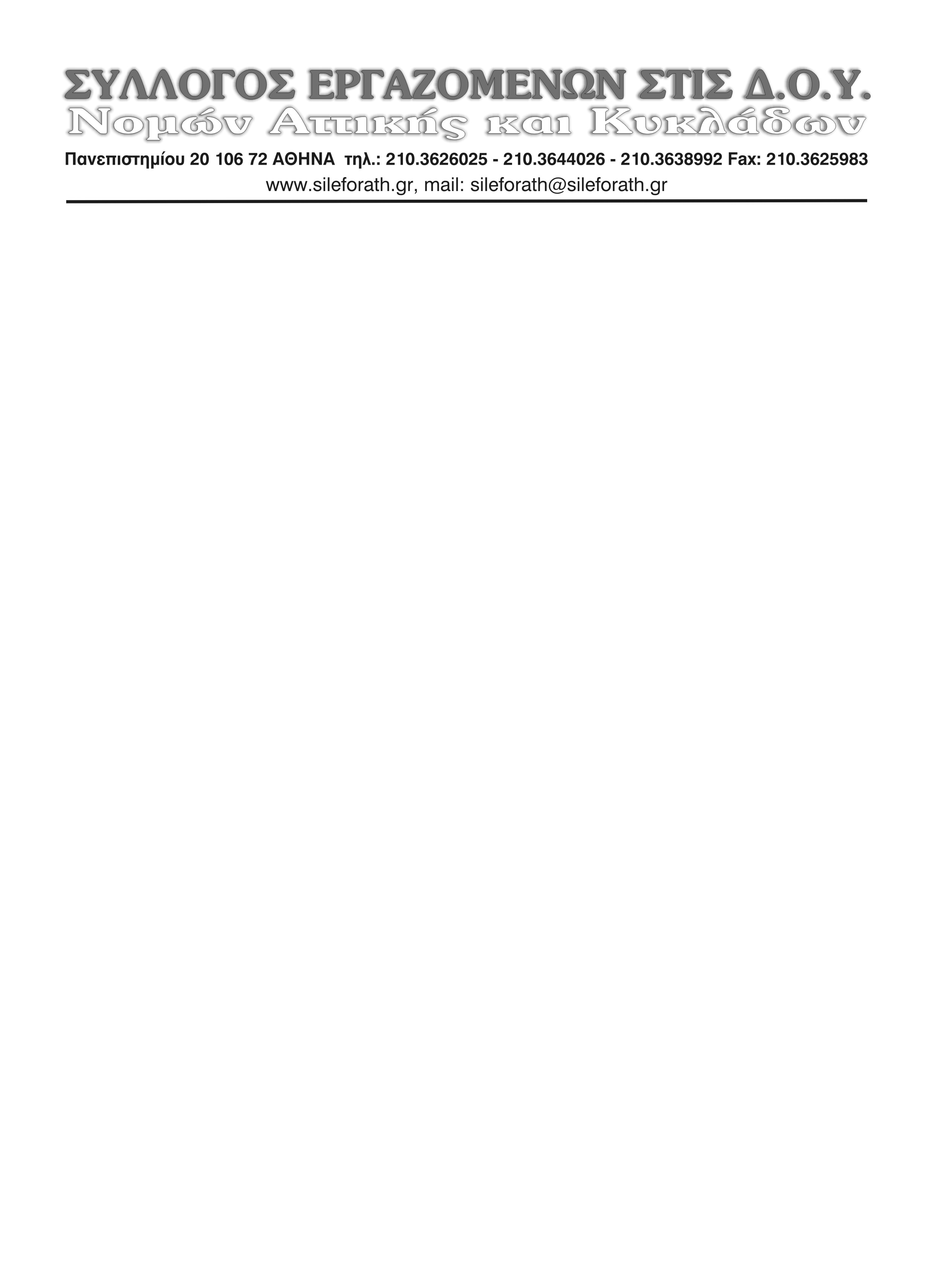 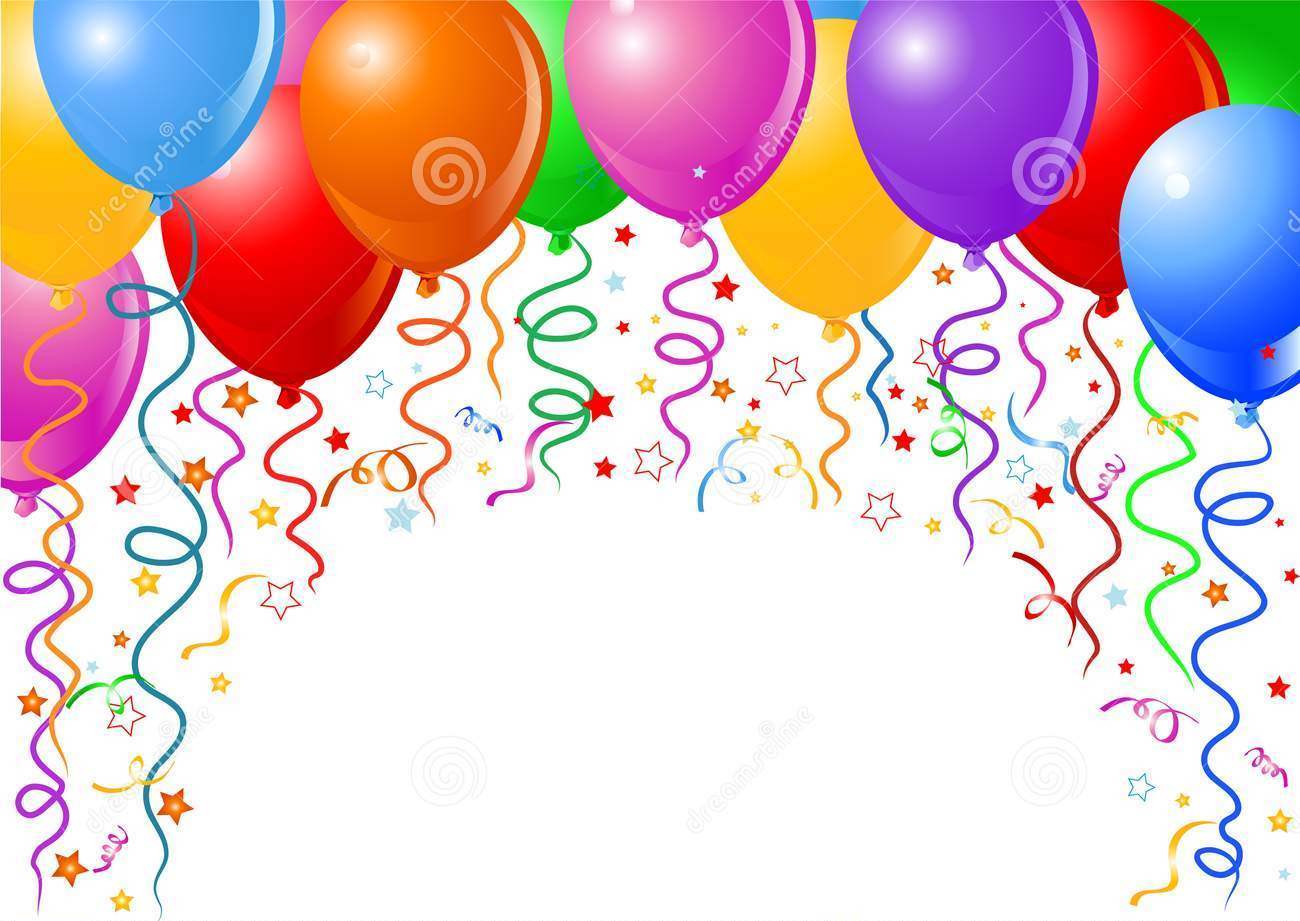     ΑΠΟΚΡΙΑΤΙΚΟ           ΠΑΙΔΙΚΟ ΠΑΡΤΥΣας περιμένουμε στο Πολεμικό Μουσείο Αθηνών(στάση μετρό Ευαγγελισμός),το Σάββατο 12/3/2016 στις 17:30 το απόγευμα,Ο μάγος ταχυδακτυλουργός Luigelo που θα  μας καταπλήξει με τα μαγικά και τα κωμικά του κόλπα,   σε ένα μοναδικό μαγικό υπερθέαμα.  Ο κλόουν Τοτο και ο γνωστός νάνος σπίθας σε  ρόλο κλόουν  με τις γκριμάτσες τους και τις απίθανες γκάφες τους  θα μας  χαρίσουν άφθονο γέλιο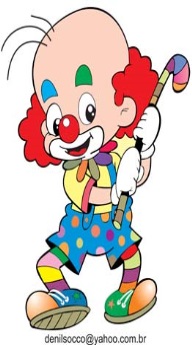 Για όσα παιδάκια επιθυμούν υπάρχει η δυνατότητα προαιρετικής τους συμμετοχής, σε ξενάγηση στο χώρο του Πολεμικού Μουσείου, πριν την έναρξη του πάρτι. H διάρκεια της ξενάγησης θα είναι 1 ώρα και 20 λεπτά και θα ξεκινήσει στις 16:00 (προσέλευση 15 λεπτά νωρίτερα). Όσοι επιθυμούν να συμμετέχουν στη ξενάγηση πρέπει να δηλώσουν συμμετοχή ως την Τετάρτη 09/3/2016 στα τηλέφωνα του Συλλόγου: 2103644026, 2103644027, 2103626025, 2103638992 (8:30 με 14:00).                                                               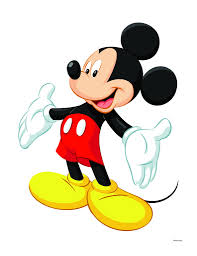 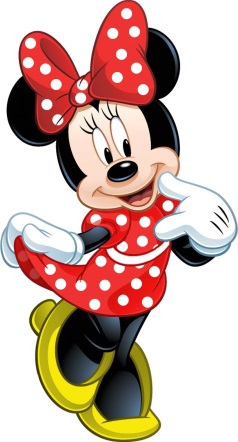 